VOLET RECHERCHE ITI HiSAARFormulaire de mission des membres internes (colloque, journée d’étude, table ronde, workshop, terrain)Formulaire à envoyer au coordinateur et au project manager sous format PDF.BudgetEntrées indiquées à titre d’exemple. Fait à                          , le                    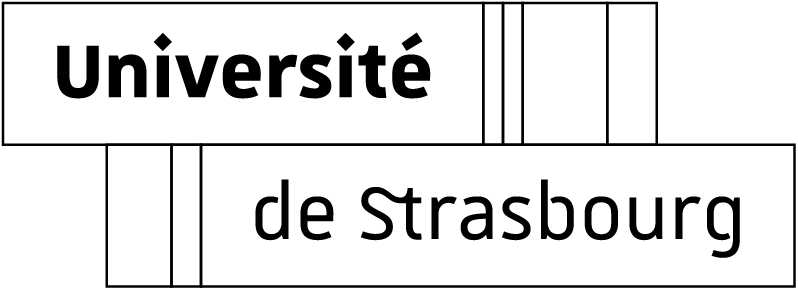 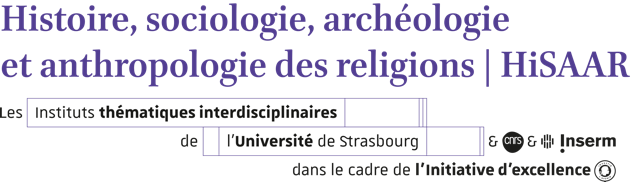 Nom, Prénom du/des demandeur(s)Rattachement UR / UFRAdresse mailNature de la missionRattachement à l’axe1  2  3  4  5 DateDisciplines académiques représentéesRésumé succinct (10-15 lignes) de la mission, sa thématiqueCo-financementoui  non Si oui, quel autre financement demandé ?Budget prévisionnel total(Si co-financé, indiquer les montants des co-financements)Financement ou co-financement demandé à l’ITI HiSAARContribution (article / livre) en lien avec la missionoui  non Si oui, indiquer la maison d’édition ou la revue avec comité de lecture envisagée :Frais de déplacementFrais d’hébergementFrais de restaurationAutreTrain : Strasbourg-Paris, 200 € 2 nuitées à 90 € (petit-déj. compris) 3 repas à 25 € 200 €180 €75 €TOTAUX CUMULÉS : 455 € TOTAUX CUMULÉS : 455 € TOTAUX CUMULÉS : 455 € TOTAUX CUMULÉS : 455 € 